Universidad Complutense de Madrid	INV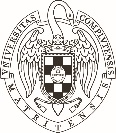 RectoradoANEXO ISOLICITUD PARA LA PARTICIPACIÓN EN LA CONVOCATORIA DE ESTABILIZACIÓNDE INVESTIGADORES/AS DOCTORES/AS A PROFESOR/A CONTRATADO/A DOCTOR/A EN RÉGIMEN DE INTERINIDAD,DENTRO DEL PLAN DE ACTUACIONES EN PROFESORADO EN 2017Apellidos y nombre 	N.I.F 	Teléfono 	Centro 	Departamento	Correo electrónico a efectos de comunicaciones y trámites	Documentación que aporta:   Curriculum vitae  Documentación justificativa de la acreditación a Profesor/a Contratado/a Doctor/a.  Documentación justificativa del Título de Doctor.  Documentación justificativa de la condición excepcionalidad  	Madrid,               de                                        de 2017				Fdo.: SR. RECTOR MAGNÍFICO DE  DE MADRIDPROTECCIÓN DE DATOS: Los datos personales recogidos serán incorporados y tratados en el fichero “Personal Docente”, cuya finalidad es la gestión administrativa del personal docente y colaboradores honoríficos, planificación y cálculo de la  plantilla. El órgano responsable del fichero es el Vicerrectorado de Política Académica y Profesorado. Los datos podrán ser cedidos a otros órganos de la Administración estatal y MUFACE. La dirección donde el/la interesado/a podrá ejercer los derechos de acceso, rectificación, cancelación y oposición ante el mismo es en: Archivo General y Protección de Datos, Avda. de Séneca  2, 28040 Madrid, que se informa en cumplimiento del artículo 5 de la Ley Orgánica  15/1999, de 13 de diciembre, de Protección de Datos de Carácter Personal.Antigüedad, a fecha de presentación de solicitudes,como contratado/a para investigación por la UCMen convocatoria pública competitiva:Fecha de inicioFecha de fin----- Solicita excepcionalidad por no cumplir el requisito de: 	 Antigüedad  	 Tipo de relación contractual Solicita excepcionalidad por no cumplir el requisito de: 	 Antigüedad  	 Tipo de relación contractual Solicita excepcionalidad por no cumplir el requisito de: 	 Antigüedad  	 Tipo de relación contractual